FHeimat- und Verschönerungsverein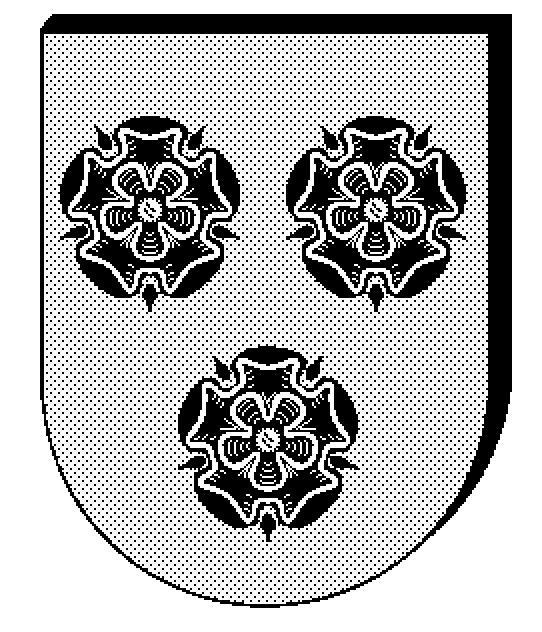 Buschhoven e.V.Vorsitzender: Frank Wendorf, Ulmenweg 9, 53913 Buschhoven, Tel.: 0160-91724898Buschhovener GaragenflohmarktTeilnahmebedingungen:Jeder, der einen Stand betreiben möchte, kann diesen am Sonntag, dem 23.09.2018 auf seinem Privatgrundstück aufbauen und Gegenstände verkaufenAnmeldungen bitte an Flohmarkt-Buschhoven@gmx.de oder die angegebenen Adressen (auf den Plakaten).Anmeldeschluss ist der 15.09.2018.Alle Verkaufsstände sollten deutlich mit Luftballons gekennzeichnet sein.Öffentliche Flächen dürfen nicht genutzt werden. Alle Straßen und Gehwege müssen freigehalten werden.Gewerbliche Stände und der Verkauf von ausschließlich Neuwaren ist nicht zulässig.Jede Art von Unrat wird von den Teilnehmern beseitigt.Heimat- und VerschönerungsvereinBuschhoven e.V.Vorsitzender: Frank Wendorf, Ulmenweg 9, 53913 Buschhoven, Tel.: 0160-91724898Buschhovener GaragenflohmarktAnmeldung: Ich /wir nehme/n am 1. Buschhovener Garagenflohmarkt teil. Die Teilnahmebedingungen habe ich gelesen und akzeptiert.Name:________________________________________Adresse:______________________________________